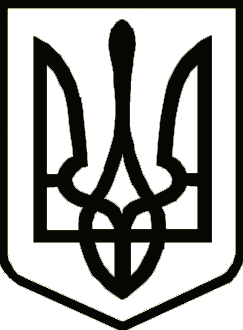 УкраїнаЧЕРНІГІВСЬКА  ОБЛАСНА  ДЕРЖАВНА  АДМІНІСТРАЦІЯУПРАВЛІННЯ ОСВІТИ І НАУКИ вул. Шевченка, .Чернігів, 14013,  тел. (046-22) 3-33-37, факс  (046-2) 67-57-54,  obluo@cg.ukrtel.net, код ЄДРПОУ 02147351	Начальникам відділів освіти 	райдержадміністрацій,	управлінь освіти міських рад,	директорам позашкільних	навчальних закладів						Про розвиток туристсько-краєзнавчої роботи та патріотичного виховання в 2015 роціЗ метою аналізу стану туристсько-краєзнавчої роботи та патріотичного виховання з учнівською молоддю Чернігівщини, виявлення тенденцій та пріоритетних напрямків в її подальшому розвитку Управління освіти і науки Чернігівської облдержадміністрації просить до 18 грудня 2015 року надіслати інформації про розвиток туристсько-краєзнавчої роботи та патріотичного виховання в районі (місті) в 2015 році (форма додається) на адресу: 14008,               м. Чернігів, вул. Нахімова, 3 – ПНЗ «Центр ДЮТЕ».Додаток: на 11 аркушах в одному примірнику.Начальник Управління	І.С. ВдовенкоСтеченко643117ІНФОРМАЦІЯпро розвиток туристсько-краєзнавчої роботи та патріотичного виховання     в ___________________________________ районі (місті)у 2015 роціПедагогічні кадри*Надається список осіб, які мають державні нагороди, почесні звання та відомчі нагороди (знаки «Відмінник освіти», «Почесний працівник туризму», «С. Русова», «В. Сухомлинський», «А. Макаренко».Структура та матеріально-технічна база центрів туризму і краєзнавства учнівської молоді, станцій юних туристів, клубів, центрів патріотичного напрямуМЕТОДИЧНА РОБОТАПідготовлено методичних матеріалів** До звіту додається по 2 екземпляри видань, що були підготовлені та видано протягом 2015 року, для формування бібліотеки Українського державного центру туризму і краєзнавства учнівської молоді, вивчення стану видавничої діяльності та, по можливості, підготовки анотованого покажчикаЗАХОДИ З ПРОПАГАНДИ ТУРИЗМУ, КРАЄЗНАВСТВА, ПАТРІОТИЧНОГО ВИХОВАННЯРозробка краєзнавчих та екскурсійних маршрутів (кількість, тематика).Назва постійних рубрик та передач на місцевому телебаченні, радіо, в газетах.Статті в засобах масової інформації та на сайтах:Виступи на телебаченні, радіо:МАСОВІ ЗАХОДИ З УЧНЯМИ, СТУДЕНТАМИ І ПЕДАГОГАМИ(проведення місцевих експедицій, акцій, зльотів, змагань, конференцій, екскурсій, гри «Сокіл» («Джура») тощо)* Щодо змагань з видів спортивного туризму вказати види дистанцій та їх класУЧАСТЬ У РАЙОННИХ (МІСЬКИХ) ЕТАПАХ ВСЕУКРАЇНСЬКИХ ТУРИСТСЬКО-КРАЄЗНАВЧИХ ТА ВІЙСЬКОВО-ПАТРІОТИЧНИХ ЕКСПЕДИЦІЙ,                             АКЦІЙ, РУХІВ, тощоПІДГОТОВКА ТА ПЕРЕПІДГОТОВКА ТУРИСТСЬКО-КРАЄЗНАВЧИХ КАДРІВ6.1.6.2. Підготовлено інструкторів дитячо-юнацького туризму –6.3. Підготовлено організаторів спортивного туризму – 6.4. Підготовлено інструкторів з туризму (вказати вид туризму) – 6.5. Атестовано суддів (в разі делегування відповідних повноважень Федерацією туризму – вказати дату рішення Федерації про делегування повноважень):- юних спортивних суддів;- спортивних суддів 2 категорії.6.6. Туристська кваліфікація педагогічного персоналу центрів туризму та відділів туризму комплексних позашкільних навчальних закладів (заповнюється окремим рядком по кожному центру туризму, станції юних туристів та комплексному ПНЗ, що є в регіоні)6.7. Суддівська кваліфікація педагогічного персоналу центрів туризму та відділів туризму комплексних позашкільних навчальних закладів (заповнюється окремим рядком по кожному центру туризму, станцій юних туристів та комплексному ПНЗ, що є в регіоні)РОБОТА БЮДЖЕТНИХ ГУРТКІВ ТА ОБ’ЄДНАНЬ* У категорії «Інші» вказати назви гуртків та за якими  програмами вони працюютьУ бюджетних гуртках та об’єднаннях спортивного профілю підготовлено спортсменів-розрядників* Вказується прізвища вихованців позашкільних навчальних закладів, які отримали звання «Майстер спорту України» з зазначенням виду спорту та закладу, в якому особа навчаєтьсяУ бюджетних гуртках краєзнавчого профілю підготовлено учасників МАНКількість учасників Всеукраїнських краєзнавчих конференційДИТЯЧІ ТУРИСТСЬКІ ТАБОРИ ТА БАЗИцентрів туризму і краєзнавства учнівської молоді, станцій юних туристів, військово-патріотичних центрів, клубівМУЗЕЇЗареєстровані в 2015 роціЗняті з реєстрації в 2015 роціЦЕНТРИ ТУРИЗМУ І КРАЄЗНАВСТВА, СТАНЦІЇ ЮНИХ ТУРИСТІВ, ЩО БУЛИ ВІДКРИТІ ЧИ ЗАКРИТІ В 2015 РОЦІВідкрито:Закрито (які та з якої причини) –Форми участі в роботі територіального відділення МАН України історико-географічного відділення: керівництво, проведення очно-заочних шкіл, методичне забезпечення, проведення ІІ етапу тощо (стисло, в описовій формі).ЗВ’ЯЗКИ З НАУКОВИМИ УСТАНОВАМИ, НАВЧАЛЬНИМИ ЗАКЛАДАМИ ГРОМАДСЬКИМИ та іншими ОРГАНІЗАЦІЯМИМІЖНАРОДНІ ЗВ’ЯЗКИ(форми, зміст, з якими країнами, кількість учасників)РОБОТА З ДІТЬМИ З ОСОБЛИВИМИ ОСВІТНІМИ ПОТРЕБАМИПСИХОЛОГІЧНА СЛУЖБАНаявність психологів в штаті центрів туризму і краєзнавства учнівської молоді, станцій юних туристів, клубів, центрів патріотичного напрямуФорми роботи психолога (за наявності)2-3 НАЙБІЛЬШ ЦІКАВІ ПРИКЛАДИ ТУРИСТСЬКО-КРАЄЗНАВЧОЇ РОБОТИ ТА ПАТРІОТИЧНОГО ВИХОВАННЯ В РАЙОНІ (МІСТІ)(стисло, в описовій формі із зазначенням кількості учасників)ПРОПОЗИЦІЇ ЩОДО УДОСКОНАЛЕННЯ ТУРИСТСЬКО-КРАЄЗНАВЧОЇ РОБОТИ ТА ПАТРІОТИЧНОГО ВИХОВАННЯ В РАЙОНІ (МІСТІ)       27.10.2015№  02-12/3212На №від№ з/пНазва районних, міських, районних у містах центрів туризму і краєзнавства учнівської молоді, станцій юних туристів, клубів, центрів патріотичного напрямку (окремим рядком по кожному закладу)У міських, районних, районних у містах центрах туризму і краєзнавства учнівської молоді, станцій юних туристівУ міських, районних, районних у містах центрах туризму і краєзнавства учнівської молоді, станцій юних туристівУ міських, районних, районних у містах центрах туризму і краєзнавства учнівської молоді, станцій юних туристівУ міських, районних, районних у містах центрах туризму і краєзнавства учнівської молоді, станцій юних туристівУ міських, районних, районних у містах центрах туризму і краєзнавства учнівської молоді, станцій юних туристівУ міських, районних, районних у містах центрах туризму і краєзнавства учнівської молоді, станцій юних туристівУ міських, районних, районних у містах центрах туризму і краєзнавства учнівської молоді, станцій юних туристівУ міських, районних, районних у містах центрах туризму і краєзнавства учнівської молоді, станцій юних туристівУ міських, районних, районних у містах центрах туризму і краєзнавства учнівської молоді, станцій юних туристівУ міських, районних, районних у містах центрах туризму і краєзнавства учнівської молоді, станцій юних туристівУ міських, районних, районних у містах центрах туризму і краєзнавства учнівської молоді, станцій юних туристівУ міських, районних, районних у містах центрах туризму і краєзнавства учнівської молоді, станцій юних туристівУ міських, районних, районних у містах центрах туризму і краєзнавства учнівської молоді, станцій юних туристів№ з/пНазва районних, міських, районних у містах центрів туризму і краєзнавства учнівської молоді, станцій юних туристів, клубів, центрів патріотичного напрямку (окремим рядком по кожному закладу)Кількість штатних працівниківКількість штатних працівниківКількість штатних працівниківКількість штатних працівниківКількість штатних працівниківКількість штатних працівниківКількість штатних працівниківКількість штатних працівниківКількість штатних працівниківСтаж роботиСтаж роботиСтаж роботиСтаж роботи№ з/пНазва районних, міських, районних у містах центрів туризму і краєзнавства учнівської молоді, станцій юних туристів, клубів, центрів патріотичного напрямку (окремим рядком по кожному закладу)УсьогоЗ них  педагогічних працівниківЗа основним місцем роботи Сумісників Мають вищу педагогічну освітуМають іншу фахову освітуМають наукові званняМають державні, відомчі нагороди. Почесні звання*Середній вік педагогівСтаж роботиСтаж роботиСтаж роботиСтаж роботи№ з/пНазва районних, міських, районних у містах центрів туризму і краєзнавства учнівської молоді, станцій юних туристів, клубів, центрів патріотичного напрямку (окремим рядком по кожному закладу)УсьогоЗ них  педагогічних працівниківЗа основним місцем роботи Сумісників Мають вищу педагогічну освітуМають іншу фахову освітуМають наукові званняМають державні, відомчі нагороди. Почесні звання*Середній вік педагогівдо 3-х років3 – 10 років10 – 20 роківПонад 20 років№ з/пНазва районних, міських, районних у містах центрів туризму і краєзнавства учнівської молоді, станцій юних туристів, клубів, центрів патріотичного напрямку (окремим рядком по кожному закладу)У міських, районних, районних у містах центрах туризму і краєзнавства учнівської молоді, станцій юних туристівУ міських, районних, районних у містах центрах туризму і краєзнавства учнівської молоді, станцій юних туристівУ міських, районних, районних у містах центрах туризму і краєзнавства учнівської молоді, станцій юних туристівУ міських, районних, районних у містах центрах туризму і краєзнавства учнівської молоді, станцій юних туристівУ міських, районних, районних у містах центрах туризму і краєзнавства учнівської молоді, станцій юних туристівУ міських, районних, районних у містах центрах туризму і краєзнавства учнівської молоді, станцій юних туристів№ з/пНазва районних, міських, районних у містах центрів туризму і краєзнавства учнівської молоді, станцій юних туристів, клубів, центрів патріотичного напрямку (окремим рядком по кожному закладу)Керівників гуртківКерівників гуртківКерівників гуртківМетодистівМетодистівМетодистів№ з/пНазва районних, міських, районних у містах центрів туризму і краєзнавства учнівської молоді, станцій юних туристів, клубів, центрів патріотичного напрямку (окремим рядком по кожному закладу)Керівників гуртків всьогоЗ них сумісниківЗ них мають педагогічне звання керівник гуртка-методистМетодистів всьогоЗ них мають 1 категоріюМають вищу освітуРазом№ з/пНазва районних, міських, районних у містах центрів туризму і краєзнавства учнівської молоді, станцій юних туристів, клубів, центрів патріотичного напрямку (окремим рядком по кожному закладу)Назва районних, міських, районних у містах центрів туризму і краєзнавства учнівської молоді, станцій юних туристів, клубів, центрів патріотичного напрямку (окремим рядком по кожному закладу)Назва районних, міських, районних у містах центрів туризму і краєзнавства учнівської молоді, станцій юних туристів, клубів, центрів патріотичного напрямку (окремим рядком по кожному закладу)У міських, районних, районних у містах центрах туризму і краєзнавства учнівської молоді,станцій юних туристівУ міських, районних, районних у містах центрах туризму і краєзнавства учнівської молоді,станцій юних туристівУ міських, районних, районних у містах центрах туризму і краєзнавства учнівської молоді,станцій юних туристівУ міських, районних, районних у містах центрах туризму і краєзнавства учнівської молоді,станцій юних туристівУ міських, районних, районних у містах центрах туризму і краєзнавства учнівської молоді,станцій юних туристівУ міських, районних, районних у містах центрах туризму і краєзнавства учнівської молоді,станцій юних туристівУ міських, районних, районних у містах центрах туризму і краєзнавства учнівської молоді,станцій юних туристівУ міських, районних, районних у містах центрах туризму і краєзнавства учнівської молоді,станцій юних туристівУ міських, районних, районних у містах центрах туризму і краєзнавства учнівської молоді,станцій юних туристівУ міських, районних, районних у містах центрах туризму і краєзнавства учнівської молоді,станцій юних туристівУ міських, районних, районних у містах центрах туризму і краєзнавства учнівської молоді,станцій юних туристівУ міських, районних, районних у містах центрах туризму і краєзнавства учнівської молоді,станцій юних туристівУ міських, районних, районних у містах центрах туризму і краєзнавства учнівської молоді,станцій юних туристівУ міських, районних, районних у містах центрах туризму і краєзнавства учнівської молоді,станцій юних туристівУ міських, районних, районних у містах центрах туризму і краєзнавства учнівської молоді,станцій юних туристівУ міських, районних, районних у містах центрах туризму і краєзнавства учнівської молоді,станцій юних туристівУ міських, районних, районних у містах центрах туризму і краєзнавства учнівської молоді,станцій юних туристівУ міських, районних, районних у містах центрах туризму і краєзнавства учнівської молоді,станцій юних туристівУ міських, районних, районних у містах центрах туризму і краєзнавства учнівської молоді,станцій юних туристівУ міських, районних, районних у містах центрах туризму і краєзнавства учнівської молоді,станцій юних туристівУ міських, районних, районних у містах центрах туризму і краєзнавства учнівської молоді,станцій юних туристівУ міських, районних, районних у містах центрах туризму і краєзнавства учнівської молоді,станцій юних туристівУ міських, районних, районних у містах центрах туризму і краєзнавства учнівської молоді,станцій юних туристівУ міських, районних, районних у містах центрах туризму і краєзнавства учнівської молоді,станцій юних туристівУ міських, районних, районних у містах центрах туризму і краєзнавства учнівської молоді,станцій юних туристівУ міських, районних, районних у містах центрах туризму і краєзнавства учнівської молоді,станцій юних туристівУ міських, районних, районних у містах центрах туризму і краєзнавства учнівської молоді,станцій юних туристів№ з/пНазва районних, міських, районних у містах центрів туризму і краєзнавства учнівської молоді, станцій юних туристів, клубів, центрів патріотичного напрямку (окремим рядком по кожному закладу)Назва районних, міських, районних у містах центрів туризму і краєзнавства учнівської молоді, станцій юних туристів, клубів, центрів патріотичного напрямку (окремим рядком по кожному закладу)Назва районних, міських, районних у містах центрів туризму і краєзнавства учнівської молоді, станцій юних туристів, клубів, центрів патріотичного напрямку (окремим рядком по кожному закладу)Технічний стан приміщення закладуТехнічний стан приміщення закладуПристосованеПристосованеПобудований як позашкільний закладПобудований як позашкільний закладФорма власностіФорма власностіФорма власностінаявність автотранспорту (кількість)наявність автотранспорту (кількість)наявність автотранспорту (кількість)наявність автотранспорту (кількість)Кількість технічного обладнанняКількість технічного обладнанняКількість технічного обладнанняКількість технічного обладнанняКількість технічного обладнанняКількість технічного обладнанняКількість технічного обладнанняКількість технічного обладнанняКількість технічного обладнанняКількість технічного обладнанняКількість технічного обладнанняПідключення до інтернетуНаявність електронної пошти та веб адреси (вказати електронну адресу та назву сайту закладу)Наявність електронної пошти та веб адреси (вказати електронну адресу та назву сайту закладу)№ з/пНазва районних, міських, районних у містах центрів туризму і краєзнавства учнівської молоді, станцій юних туристів, клубів, центрів патріотичного напрямку (окремим рядком по кожному закладу)Назва районних, міських, районних у містах центрів туризму і краєзнавства учнівської молоді, станцій юних туристів, клубів, центрів патріотичного напрямку (окремим рядком по кожному закладу)Назва районних, міських, районних у містах центрів туризму і краєзнавства учнівської молоді, станцій юних туристів, клубів, центрів патріотичного напрямку (окремим рядком по кожному закладу)ЗадовільнийНезадовільнийПристосованеПристосованеПобудований як позашкільний закладПобудований як позашкільний закладДержавнаКомунальнаКомунальнаЛегкові автомобіліЛегкові автомобіліВантажні автомобіліАвтобусиКомп’ютерів Комп’ютерів Комп’ютерів У тому числі ноутбуків, нетбуківМультимедійних проекторівІнтерактивних дошокІнтерактивних дошокКсероксівРізографівРізографівІншеПідключення до інтернетуНаявність електронної пошти та веб адреси (вказати електронну адресу та назву сайту закладу)Наявність електронної пошти та веб адреси (вказати електронну адресу та назву сайту закладу)РазомРазомРазом№ з/пНазва обласного, районних, міських, районних у містах центрів туризму і краєзнавства учнівської молоді, станцій юних туристів, клубів, центрів патріотичного напрямку (окремим рядком по кожному закладу)Назва обласного, районних, міських, районних у містах центрів туризму і краєзнавства учнівської молоді, станцій юних туристів, клубів, центрів патріотичного напрямку (окремим рядком по кожному закладу)Назва обласного, районних, міських, районних у містах центрів туризму і краєзнавства учнівської молоді, станцій юних туристів, клубів, центрів патріотичного напрямку (окремим рядком по кожному закладу)Назва обласного, районних, міських, районних у містах центрів туризму і краєзнавства учнівської молоді, станцій юних туристів, клубів, центрів патріотичного напрямку (окремим рядком по кожному закладу)Організаційно-масовийОрганізаційно-масовийОрганізаційно-масовийОрганізаційно-масовийОрганізаційно-масовийМетодичнийМетодичнийМетодичнийМетодичнийМетодичнийМетодичнийІнші відділи (вказати назву окремо по кожному відділу)Інші відділи (вказати назву окремо по кожному відділу)Інші відділи (вказати назву окремо по кожному відділу)Інші відділи (вказати назву окремо по кожному відділу)Інші відділи (вказати назву окремо по кожному відділу)Інші підрозділи (бази, табори, інформаційні центри)Інші підрозділи (бази, табори, інформаційні центри)Інші підрозділи (бази, табори, інформаційні центри)Інші підрозділи (бази, табори, інформаційні центри)Інші підрозділи (бази, табори, інформаційні центри)Інші підрозділи (бази, табори, інформаційні центри)Інші підрозділи (бази, табори, інформаційні центри)№ з/пНазва обласного, районних, міських, районних у містах центрів туризму і краєзнавства учнівської молоді, станцій юних туристів, клубів, центрів патріотичного напрямку (окремим рядком по кожному закладу)Назва обласного, районних, міських, районних у містах центрів туризму і краєзнавства учнівської молоді, станцій юних туристів, клубів, центрів патріотичного напрямку (окремим рядком по кожному закладу)Назва обласного, районних, міських, районних у містах центрів туризму і краєзнавства учнівської молоді, станцій юних туристів, клубів, центрів патріотичного напрямку (окремим рядком по кожному закладу)Назва обласного, районних, міських, районних у містах центрів туризму і краєзнавства учнівської молоді, станцій юних туристів, клубів, центрів патріотичного напрямку (окремим рядком по кожному закладу)НаявністьНаявністьКількість співробітниківКількість співробітниківКількість співробітниківНаявністьНаявністьКількість співробітниківКількість співробітниківКількість співробітниківКількість співробітниківНаявністьКількість співробітниківКількість співробітниківКількість співробітниківКількість співробітниківНаявністьНаявністьНаявністьКількість співробітниківКількість співробітниківКількість співробітниківКількість співробітниківРазомРазомРазомРазом№ з/пНазва роботиАвторТираж№ з/пНазва засобу масової інформації (газета, журнал, сайт)Назва статті, повідомленняКороткий зміст (тема) повідомленняДата публікації№ з/пНазва каналуСтатус каналу (Всеукраїнський, місцевий, регіональний)Короткий зміст (тема) повідомленняДата№ з/пНазва заходуКількість групКількість учасниківЗ них студентів (кількість груп/в них студентів)№ з/пНазва експедицій, акцій, рухів тощоКількість групКількість учасниківЗ них студентів1.«Історія міст і сіл України»2.Чемпіонат України зі спортивних туристських походів серед учнівської та студентської молоді3.«Моя Батьківщина – Україна»4.«Мій рідний край»5.Гра «Джура» («Сокіл»)6.«А ми тую славу збережемо»7.Обласні та місцеві експедиції8.Інші експедиції, акції, рухиРазом№ з/пНазва курсів, семінарів, зборів тощоКількість учасниківМісце та час проведенняПерелік центрів туризму, станцій юних туристів, комплексних ПНЗ, які мають відділи туризмуКількість педагогічних працівниківТуристська кваліфікація педагогічного персоналу                (кількість осіб)Туристська кваліфікація педагогічного персоналу                (кількість осіб)Туристська кваліфікація педагогічного персоналу                (кількість осіб)Туристська кваліфікація педагогічного персоналу                (кількість осіб)Туристська кваліфікація педагогічного персоналу                (кількість осіб)Туристська кваліфікація педагогічного персоналу                (кількість осіб)Туристська кваліфікація педагогічного персоналу                (кількість осіб)Туристська кваліфікація педагогічного персоналу                (кількість осіб)Туристська кваліфікація педагогічного персоналу                (кількість осіб)Туристська кваліфікація педагогічного персоналу                (кількість осіб)Туристська кваліфікація педагогічного персоналу                (кількість осіб)Туристська кваліфікація педагогічного персоналу                (кількість осіб)Не мають туристської кваліфікаціїПерелік центрів туризму, станцій юних туристів, комплексних ПНЗ, які мають відділи туризмуКількість педагогічних працівниківМають спортивні звання та розрядиМають спортивні звання та розрядиМають спортивні звання та розрядиМають спортивні звання та розрядиМають спортивні звання та розрядиМають інструкторські званняМають інструкторські званняМають інструкторські званняКерували походами (категорії складності)Керували походами (категорії складності)Керували походами (категорії складності)Керували походами (категорії складності)Не мають туристської кваліфікаціїПерелік центрів туризму, станцій юних туристів, комплексних ПНЗ, які мають відділи туризмуКількість педагогічних працівниківМСКМСІІІІІІСтарший інструкторІнструктор туризмуІнструктор дитячо-юнацького туризмуІІІІІIVНе мають туристської кваліфікаціїРазом:Перелік центрів туризму, СЮТур, комплексних ПНЗ, які мають відділи туризмуСуддівська кваліфікація педагогічного персоналу (кількість чоловік)Суддівська кваліфікація педагогічного персоналу (кількість чоловік)Суддівська кваліфікація педагогічного персоналу (кількість чоловік)Перелік центрів туризму, СЮТур, комплексних ПНЗ, які мають відділи туризмуСуддя 2 категоріїСуддя 1 категоріїСуддя національної категоріїНазва гуртків (творчих об’єднань)Всього в районі (місті)Всього в районі (місті)У тому числіУ тому числіУ тому числіУ тому числіУ тому числіУ тому числіНазва гуртків (творчих об’єднань)Всього в районі (місті)Всього в районі (місті)В районному центріВ районному центріУ вищих навчальних закладах І-IV рівня акредитаціїУ вищих навчальних закладах І-IV рівня акредитаціїВ інших навчальних закладах (Палацах, БДТ, ЗОШ тощо, рай(міськ) станціях юних туристівВ інших навчальних закладах (Палацах, БДТ, ЗОШ тощо, рай(міськ) станціях юних туристівНазва гуртків (творчих об’єднань)К-сть гуртківОхоп. учнівК-ість гуртківОхоп. учнівК-сть гуртківОхоп. учнівК-сть гуртківОхоп. учнівЮні туристи-краєзнавці (початковий рівень)Туристсько-спортивніПішохідний туризмЛижний туризмВодний туризмГірський туризмВелосипедний туризмСпелеотуризмСпортивний туризмСпортивне орієнтуванняОрганізатори туристсько-краєзнавчої роботиШкола безпеки (юні рятувальники)СкелелазінняІнші*ВСЬОГОКраєзнавчіІсторичне краєзнавствоЛітературне краєзнавствоГеографічне краєзнавствоГеологічне краєзнавствоЮні археологиЮні етнографи (етнографічне краєзнавство)НародознавчіАктивісти шкільного музеюЮні екскурсоводиІнші*ВСЬОГО:Військово-патріотичного напряму«Юні захисники Вітчизни», «Майбутній воїн», «Юні патріоти»Козацько-лицарського виховання, юні козачата«Джура»Пошукові об’єднання, військово-історичніГуртки за напрямами військової підготовки (юні прикордонники, юні десантники тощо – вказати напрям)Інші*ВСЬОГО:Інші, що не входять в вище названі напрями (подати назви)РАЗОМ всіх гуртків№ з/пВид туризмуСпортивна кваліфікаціяСпортивна кваліфікаціяСпортивна кваліфікаціяСпортивна кваліфікаціяСпортивна кваліфікаціяСпортивна кваліфікаціяСпортивна кваліфікаціяСпортивна кваліфікація№ з/пВид туризмуМС*КМСІІІІІІІ юн.ІІ юн.ІІІ юн.1Пішохідний2Водний3Лижний4Гірський5Велосипедний6Спелеотуризм7Спортивне орієнтування8СкелелазінняВсьогоз них студентів№ з/пНазва секціїРівень участіРівень участі№ з/пНазва секціїОбласний етапВсеукраїнський етап1Історія міст і сіл України2Історичне краєзнавство3Всесвітня історія4Етнологія5Археологія6Географія та ландшафтознавство7Геологія, геохімія та мінералогія8Кліматологія та метеорологія9Інші (вказати які саме)№Назва конференціїКількість учасників1КількістьЗ нихЗ нихПрийнято дітейСезонністьМісце розташуванняКількістьстаціонарнихпересувнихПрийнято дітейСезонністьМісце розташуванняТабори:оздоровчі- географів краєзнавців- геологів-краєзнавців- археологів-краєзнавців- екологів-краєзнавців- істориків-краєзнавців- етнографів-краєзнавців- інших напрямів краєзнавства- туристсько-спортивний табір- туристсько-спортивний табір з денним перебуванням- військово-спортивні- козацькі- скаутські, пластові- іншіРазомТурбази:- власні- в орендованих приміщенняхРАЗОМ:Кількість музеїв в навчальних закладах в районі (місті)з них ЗразковихКількість музеїв в навчальних закладах, зареєстрованих у 2015 роціКількість музеїв в навчальних закладах, діяльність, яких припинено та знято з реєстрації в 2015 році№ з/пПрофіль та назва музеюНавчальний закладДата реєстраціїРеєстраційний номер№ з/пПрофіль та назва музеюНавчальний закладДата реєстраціїРеєстраційний номерНазва закладуПрізвище, ім’я, по батькові директора закладуПоштова адреса закладу, телефонНазва закладуНазва гурткаКількість дітей з особливими освітніми потребамиПриміткаНазва закладуНаявність посади психолога за штатним розкладом (кількість посад)Наявність психолога фактично (кількість)За наявності психолога – наявність спеціальної (психологічної) освітиНазва закладу, в якому працює психологОсновні форми роботи психологаОсновні форми роботи психологаОсновні форми роботи психологаНазва закладу, в якому працює психологз вихованцямиз педагогамиз батьками